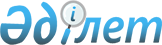 О выделении средств из резерва Правительства Республики КазахстанПостановление Правительства Республики Казахстан от 10 сентября 2007 года N 782



 

      

В соответствии с 
 постановлением 
 Правительства Республики Казахстан от 20 марта 2007 года N 225 "Об утверждении Правил исполнения республиканского и местных бюджетов" Правительство Республики Казахстан 

ПОСТАНОВЛЯЕТ

: 




      1. Выделить Комитету национальной безопасности Республики Казахстан из резерва Правительства Республики Казахстан, предусмотренного в республиканском бюджете на 2007 год, на неотложные затраты 5686452000 (пять миллиардов шестьсот восемьдесят шесть миллионов четыреста пятьдесят две тысячи) тенге на приобретение дополнительных служебных площадей в новом административном центре города Астаны.




      2. Министерству финансов Республики Казахстан осуществить контроль за целевым использованием выделенных средств.




      3. Настоящее постановление вводится в действие со дня подписания.

      

Премьер-Министр




      

Республики Казахстан

 

					© 2012. РГП на ПХВ «Институт законодательства и правовой информации Республики Казахстан» Министерства юстиции Республики Казахстан
				